ПОЛОЖЕНИЕ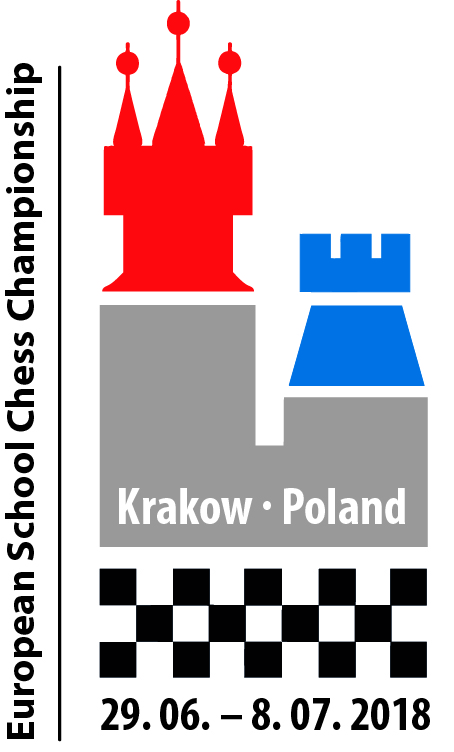 ПЕРВЕНСТВО ЕВРОПЫ ПО ШАХМАТАМ СРЕДИ ШКОЛЬНИКОВКраков, Польша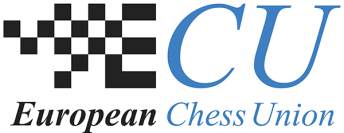 29 июня – 8 июля 2018 г.www.escc2018.eu1.	ПРИГЛАШЕНИЕМалопольскaя Шахматнaя Αассоциация, Польская Шахматнaя Федерация, Краковский Γородской Cовет и Европейский Шахматный Cоюз (EШС) приглашают Национальные Шахматные Федерации входящие в EШС и отдельных игроков соответствующих требованиям участвовать в Первенствe Европы по шахматам среди школьников 2018 года (открытый и девочки до 7, 9, 11, 13, 15, 17), который пройдет в г. Кракове, Польша (http://www.krakow.pl/panoramy/), с 29 июня по 8 июля 2018 года.2.	УЧАСТНИКИ2.1. Каждая Национальная Федерация, школьные спортивные сообщества и спортивные школы могут заявить неограниченное количество игроков в каждой из 12 возрастных групп. В случае, если в группе девочек будет меньше 10 участниц, тогда такая группа будет объединена с аналогичной по возрасту группой мальчиков. 2.2. Спортсмены имеют право играть следующих возрастных группах, при условии, что на 1 января 2018 года они не достигли возраста:  7 лет (дата рождения: 1 января 2011 и позже) – Турнир до 7 лет;  9 лет (дата рождения: 1 января 2009 и позже) – Турнир до 9 лет;11 лет (дата рождения: 1 января 2007 и позже) – Турнир до 11 лет;13 лет (дата рождения: 1 января 2005 и позже) – Турнир до 13 лет;15 лет (дата рождения: 1 января 2003 и позже) – Турнир до 15 лет;17 лет (дата рождения: 1 января 2001 и позже) – Турнир до 17 лет.При регистрации представители игроков (опекун, тренер или игрок) предъявляют паспорт (либо документ его заменяющий) для проверки персональных данных игрока. Каждая делегация должна иметь по крайней мере одного опекунa. Участники страхуются самостоятельно.2.3. Все участники (игроки, тренеры и опекуны) должны быть размещены в официальных отелях организатора (бронирование гостиниц только организатором). Доступ в игровые комнаты будет разрешен только лицам, акредитованным организатором.2.4. Расходы на гостиницу и дорогу и.т.д. оплачиваются родителями участников или их шахматными федерациями, школами, спонсорами.3.	УСЛОВИЯ УЧАСТИЯ – ВЗНОC, срок оплат до 15 мая 20183.1. Взнос в ЕШС: Согласно правилам ECU, каждый участник обязан оплатить вступительный взнос ECU, который составляет 20 евро. Участники оплачивают вступительный взнос через национальную федерацию.3.2. Cчет ЕШСНазвание	European Chess UnionКод Национального Банка	4835Банк	Credit SuisseАдрес банка	Postfach 357, CH-6301 ZugНомер счета	1835105-42SWIFT/BIC	CRESCHZZXXXIBAN CODE	CH36048351835105420003.3. Вступительный взнос организаторам: Каждый игрок, сопровождающее лицо и тренер обязаны уплатить организатору вступительный взнос в размере 100 евро. Этот сбор включает: транспорт из аэропорта в гостиницу, аккредитацию, удостоверение личности, экскурсии.3.4. Cчет организатораНазвание	Malopolski Zwiazek Szachowy (Малопольскaя Шахматнaя Αссоциация)Адрес	31-549 Krakow, Aleja Powstania Warszawskiego 6/65, ПольшаБанк	Powszechna Kasa Oszczędnosci, Bank Polski SA, Oddzial 25 w KrakowieАдрес банка	31-072 Krakow, ul. Wielopole 17Номер счета	61 1020 2892 0000 5002 0429 6554 (платежи в ЕВРО)SWIFT CODE	BPKOPLPW3.5. Вышеуказанные сборы являются обязательными и служат для подтверждения участия в конкурсе. Бронирование гостиниц производится только для лиц, подтвердвиших свое участие через оплату вышеупомянутых сборов.4.	РЕГИСТРАЦИЯ - до 15 мая 2018 г.4.1. Спортсмены могут принять участие в Первенстве при наличии соответствующей официальной заявки от Национальной Федерации, Школьного спортивного сообщества или спортивной школы.Каждая заявка должна быть заверена представителем Национальной шахматной федерации.4.2. Заявка должна содержать страну/федерацию, идентификационный номер и рейтинг FIDE игрока, имя и фамилию игрока, FIDE титул игрока, сведения о сопровождающих лицах и тренерах. В заявке также должны быть указаны имя, фамилия, номер телефона, адрес электронной почты главы делегации (опекун).4.3. Заявки на участие, подтверждение вступительных взносов в ECU и организатору должны быть отправлены организатору по электронной почте: jan.kusina@gmail.com или по факсу до 15 мая 2018г.4.4. Фотография (2x3 см) для идентификатора участников, тренеров и сопровождающих лиц должна быть прислана до 15 мая 2018 года по электронной почте: jan.kusina@gmail.com. Фотография может быть сделана на месте по прибытию, что связано с дополнительной оплатой в размере 5 евро.5.	ОПЛАТА - срок оплат до 15 мая 20185.1.Все платежи (за гостиницу, оплата организатору) должны быть выполнены в виде банковского перевода на счет организатора.5.2. Плательщик покрывает расходы банковских операций.5.3. Крайний срок оплаты 15 мая 2018 года. Игроки не будут допущены к жеребьевке до тех пор, пока не будут оплачены все взносы.6.	РАЗМЕЩЕНИЕ И ПИТАНИЕ6.1. Участники (игроки, тренеры, сопровождающие лица) будут размещены в 4-звездочном отеле: Galaxy (ул. Gesia, 22a), в котором играются все партии. В отеле Galaxy 435 мест. В случае исчерпания номеров в гостинице Galaxy участники будут размещены в другом отеле того же стандарта при тех же условиях.6.2. В отеле есть бесплатная беспроводная связь в номерах и в вестибюле для всех участников.6.3. Плата за проживание должна быть оплачена заранее. Оплата должна быть произведена в EUR.6.4. Цена включает проживание плюс трехразовое питание в день, начиная с 29 июня (ужин) до 8 июля (обед), 2018. Цена за 1 человек в день:85 EUR в одноместном номере63 EUR в двухместном номере53 EUR в трехместном номере7.	ВИЗЫВсе участники, которым необходима виза, должны приложить к заявке копию паспорта до 14мая 2018 года. Организатор окажет поддержку в получении визы на въезд.8.	РАСПИСАНИЕ ТУРНИРА29 июня	Пятница	Прибытие участников29 июня	Пятница	20:00	Жеребьевка 30 июня	Суббота	11:00	Церемония открытия30 июня	Суббота	15:30	1 Раунд1 июля	Воскресенье	  9:30	Экскурсия "Шахматы в музеях Кракова"1 июля	Sunday	15:30	2 Раунд2 июля	Понедельник	15:30	3 Раунд3 июля	Вторник	  9:30	4 Раунд3 июля	Вторник	15:30	5 Раунд4 июля	Среда	  9:30	Обзорная экскурсия по городу4 июля	Среда	16:30	Семинар для шахматных учителей5 июля	Четверг	15:30	6 Раунд6 июля	Пятница	  9:30	7 Раунд6 июля	Пятница	16:30	Чемпионат по блитцу7 июля	Суббота	15:30	8 Раунд8 июля	Воскресенье	  9:30	9 Раунд8 июля	Воскресенье	16:00	Церемония закрытия9 июля	Понедельник	Отбытие участников9.	Турнирная система9.1. Чемпионаты будут проводиться в соответствии с правилами турниров ECU и правилами FIDE по швейцарской системе в 9 раундах с учетом рейтингов ФИДЕ. Национальные рейтинги не будут учитываться при жеребьевке. Контроль времени: 90 минут на первых 40 ходов плюс 30 минут для остальной части игры с добавлением 30 секунд за ход, начиная с 1 хода.9.2. Определение победителей. Победители определяются по сумме набранных очков. При равенстве очков итоговые места определяются путем последовательного применения следующих дополнительных показателей:(a) Результаты личных встреч между игроками (b) Усеченный Бухгольц (c) Бухгольц(d) Большее количество игр черными(e) Большее количество побед9.3. Допустимое опоздание составляет 15 минут для каждого раунда.10.	ПРИЗЫ10.1. Победители в каждой возрастной категории объявляются Чемпионами (Чемпионками) Европы среди школьников в 2018 году.10.2. Квалификация: Победители Чемпионата Европы 2018 года имеют право участвовать бесплатно в Чемпионатe Мира Cpeди Школьников 2019 года в Тунисе.10.3. Специальное предложение: 6 Чемпионов ЕШС (U7, U9, U11, U13, U15 и U17) и 6 чемпионов ЕСШ девочки (U7, U9, U11, U13, U15 и U17) будут играть как приглашённые игроки (бесплатное пребывание и размещение) в XXIX Международном Шахматном Φестивале «Cracovia 2018» (27.12.2018-04.01.2019) в Кракове, Польша. Малопольская Шахматная Aссоциация является спонсором этого специального предложения.10.4. Игроки, занявшие первое, второе и третье место в каждой категории, будут награждены медалями.10.5. Участники занявшие с 1-го по 6-е место в каждой группе будут награждены подарками.10.6. Все игроки и арбитры получат дипломы.11.	ПРОЕЗДВ соответствии с правилами ЕШС все игроки, тренер и сопровождающие лица оплачивают расходы на проезд самостоятельно. Аэропорт Балице (Краков) имеет регулярное сообщение по многим европейским направлениям.12.	ДОПОЛНИТЕЛЬНАЯ ИНФОРМАЦИЯИгры с 50 досок будут транслироваться в прямом эфире в Интернете. Право окончательной интерпретации настоящего Положения остается за Организаторами. По любым спорным вопросам, не упомянутым в регламенте, Оргкомитет выносит решение после предварительной консультации с ЕШС.13.	ДОПОЛНИТЕЛЬНАЯ ПРОГРАММА13.1. Семинар для шахматных учителей 4 июля, 201813.2. Открытый Чемпионат по блицу - 6 июля, 2018, 11 раундов, швейцарская система13.3. Экскурсии с профессиональными гидами13.4. Спортивные мероприятия14.	КОНТАКТЫДиректор Чемпионата: Jan KUSINAтел/факс +48-12-411-48-01; моб. +48-695-210-120; email: jan.kusina@gmail.com